Специальность 21.02.05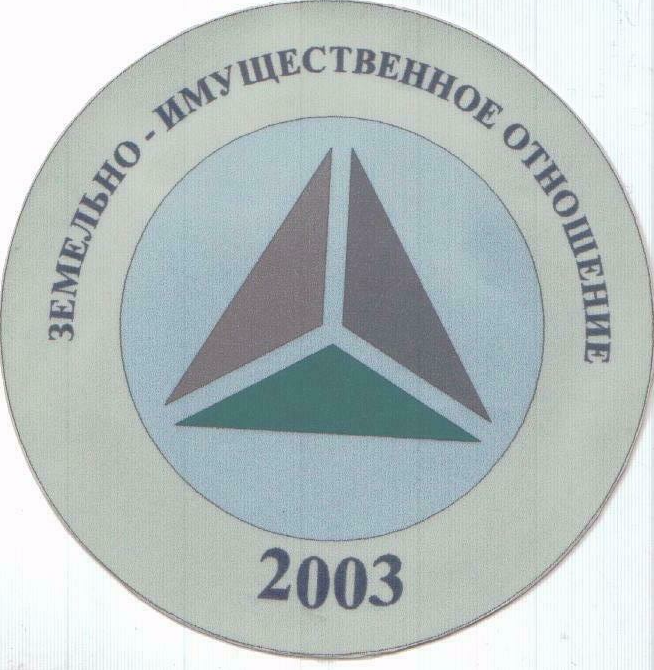 «Земельно-имущественные отношения»Характеристика профессиональной деятельности выпускниковОбласть профессиональной деятельности выпускников: управление земельно-имущественным комплексом; осуществление кадастровых отношений; картографо-геодезическое сопровождение земельно-имущественных отношений; определение стоимости недвижимого имущества.Объектами профессиональной деятельности выпускников являются:земельно-имущественный комплекс;процесс кадастровых отношений;технология картографо-геодезического сопровождения земельно-имущественных отношений;технология определения стоимости недвижимого имущества.Специалист по земельно-имущественным отношениям базовой подготовки готовится к следующим видам деятельности (по базовой подготовке):Управление земельно-имущественным комплексом.Осуществление кадастровых отношений.Картографо-геодезическое сопровождение земельно-имущественных отношений.Определение стоимости недвижимого имущества.Специалист по земельно-имущественным отношениям углубленной подготовки готовится к следующим видам деятельности (по углубленной подготовке):Управление земельно-имущественным комплексом.Осуществление кадастровых отношений.Картографо-геодезическое сопровождение земельно-имущественных отношений.Определение стоимости недвижимого имущества.Организация и управление предпринимательской деятельностью в сфере земельно-имущественных отношений.Основные виды деятельности специалиста по земельно-имущественным отношениям:Оценочная - определение  целей оценки, идентификация объекта оценки, проведение технической экспертизы объекта оценки с учетом всех видов износа и обременении; составление отчета об оценке объекта оценки в соответствии с принятыми стандартами оценки; анализ условий формирования цен на рынке недвижимости; экономический анализ инвестиций в недвижимости анализ ликвидности объекта оценки; составление смет, калькуляций;учетная - проведение технической инвентаризации (паспортизации) вновь возведенных зданий и сооружений; ведение исполнительной учетно-технической документации на законченный строительством объект; производство плановых сплошных обследований для учета жилищного фонда; ведение текущей регистрации инвентаризационных изменений; использовавшие вычислительной техники для учета недвижимости;информационно-аналитическая - сбор и обработка информации для принятия управленческих решений; создание информационной базы данных объектов недвижимости на соответствующем рынке; обновление базы данных и анализ состава информации при технической инвентаризации (паспортизации) зданий и сооружений; создание информационной базы по операциям на рынке недвижимости, в т.ч. собственных продаж оценщика, для анализа рыночной ситуации  и  прогнозирования спроса и предложения; использование геоинформационных систем и других современных информационных технологий в профессиональной деятельности.Требования к результатам освоения основной профессиональной образовательной программыСпециалист по земельно-имущественным отношениям базовой подготовки должен обладать общими компетенциями, включающими в себя способность:Понимать сущность и социальную значимость своей будущей профессии, проявлять к ней устойчивый интерес.Анализировать социально-экономические и политические проблемы и процессы, использовать методы гуманитарно-социологических наук в различных видах профессиональной и социальной деятельности.Организовывать свою собственную деятельность, определять методы и способы выполнения профессиональных задач, оценивать их эффективность и качество.Решать проблемы, оценивать риски и принимать решения в нестандартных ситуациях.Осуществлять поиск, анализ и оценку информации, необходимой для постановки и решения профессиональных задач, профессионального и личностного развития.Работать в коллективе и команде, обеспечивать ее сплочение, эффективно общаться с коллегами, руководством, потребителями.Самостоятельно определять задачи профессионального и личностного развития, заниматься самообразованием, осознанно планировать повышение квалификации.Быть готовым к смене технологий в профессиональной деятельности.Уважительно и бережно относиться к историческому наследию и культурным традициям, толерантно воспринимать социальные и культурные традиции.Соблюдать правила техники безопасности, нести ответственность за организацию мероприятий по обеспечению безопасности труда.Исполнять воинскую обязанность, в том числе с применением полученных профессиональных знаний (для юношей).Специалист по земельно-имущественным отношениям базовой подготовки должен обладать профессиональными компетенциями, соответствующими основным видам профессиональной деятельности:Управление земельно-имущественным комплексом.Составлять земельный баланс района.Подготавливать документацию, необходимую для принятия управленческих решений по эксплуатации и развитию территорий.Готовить предложения по определению экономической эффективности использования имеющегося недвижимого имущества.Участвовать в проектировании и анализе социально-экономического развития территории.Осуществлять мониторинг земель территории.Осуществление кадастровых отношений.Выполнять комплекс кадастровых процедур.Определять кадастровую стоимость земель.Выполнять кадастровую съемку.Осуществлять кадастровый и технический учет объектов недвижимости.Формировать кадастровое дело.Картографо-геодезическое сопровождение земельно-имущественных отношений.Выполнять работы по картографо-геодезическому обеспечению территорий, создавать графические материалы.Использовать государственные геодезические сети и иные сети для производства картографо-геодезических работ.Использовать в практической деятельности геоинформационные системы.Определять координаты границ земельных участков и вычислять их площади.Выполнять поверку и юстировку геодезических приборов и инструментов.Определение стоимости недвижимого имущества.Осуществлять сбор и обработку необходимой и достаточной информации об объекте оценки и аналогичных объектах.Производить расчеты по оценке объекта оценки на основе применимых подходов и методов оценки.Обобщать результаты, полученные подходами, и давать обоснованное заключение об итоговой величине стоимости объекта оценки.Рассчитывать сметную стоимость зданий и сооружений в соответствии с действующими нормативами и применяемыми методиками.Классифицировать здания и сооружения в соответствии с принятой типологией.Оформлять оценочную документацию в соответствии с требованиями нормативных актов, регулирующих правоотношения в этой области.Требования к структуре основной профессиональной образовательной программыОсновная профессиональная образовательная программа по специальности СПО предусматривает изучение следующих учебных циклов:общего гуманитарного и социально-экономического;математического и общего естественнонаучного;профессиональногои разделов:учебная практика;производственная практика (по профилю специальности);производственная практика (преддипломная);промежуточная аттестация;государственная (итоговая) аттестация (подготовка и защита выпускной квалификационной работы).Обязательная часть основной профессиональной образовательной программы по циклам должна составлять около 70 процентов от общего объема времени, отведенного на их освоение. Вариативная часть (около 30 процентов) дает возможность расширения и (или) углубления подготовки, определяемой содержанием обязательной части, получения дополнительных компетенций, умений и знаний, необходимых для обеспечения конкурентоспособности выпускника в соответствии с запросами регионального рынка труда и возможностями продолжения образования. Дисциплины, междисциплинарные курсы и профессиональные модули вариативной части определяются образовательным учреждением.ПЕРЕЧЕНЬ ЗАЧЕТОВ И ЭКЗАМЕНОВI  СЕМЕСТРЗАЧЕТОсновы философииИсторияИностранный языкФизическая культураМатематикаЭкологические основы природопользованияОсновы экономической теорииЭкономика организацииСтатистикаПравовое обеспечение профессиональной деятельностиИстория развития земельных отношений в РС (Я)Деловой русский языкПрофессиональная этикаII  СЕМЕСТРЗАЧЕТИностранный языкЯзык СахаФизическая культураИнформационные технологии в профессиональной деятельностиОсновы менеджмента и маркетингаДокументационное обеспечение управленияБухгалтерский учет и налогообложениеУправление персоналомИстория развития земельных отношений в РС (Я)Безопасность жизнедеятельностиМДК 01.01 Управление территориями и недвижимым имуществомМДК 03.01 Геодезия с основами картографии и картографического черченияЭКЗАМЕНПМ 01 Управление земельно-имущественным комплексомПМ 03 Картографо-геодезическое сопровождение земельно-имущественных отношенийУЧЕБНАЯ ПАРКТИКАМДК 01.01 Управление территориями и недвижимым имуществомМДК 03.01 Геодезия с основами картографии и картографического черченияПРОИЗВОДСТВЕННАЯ ПРАКТИКАМДК 01.01 Управление территориями и недвижимым имуществомМДК 03.01 Геодезия с основами картографии и картографического черченияIII  СЕМЕСТРЗАЧЕТИностранный языкФизическая культураФинансы, денежное обращение и кредитБизнес планированиеЦенообразованиеСтраховое делоСудебная защита земельно-имущественных правОсновы исследовательской деятельностиБезопасность жизнедеятельностиМДК 02.01 Кадастры и кадастровая оценка земельЭКЗАМЕНЗемельное правоПМ 02 Осуществление кадастровых отношенийПРОИЗВОДСТВЕННАЯ ПРАКТИКАМДК 02.01 Кадастры и кадастровая оценка земельIV  СЕМЕСТРЗАЧЕТИностранный языкФизическая культураФинансы, денежное обращение и кредитЭкономический анализМДК 04.01 Оценка недвижимого имуществаЭКЗАМЕНПравовой режим земель и его регулированиеПМ 04 Определение стоимости недвижимого имуществаКУРСОВЫЕ ПРОЕКТЫМДК 04.01 Оценка недвижимого имуществаУЧЕБНЫЕ ПРАКТИКИМДК 04.01 Оценка недвижимого имуществаПРОИЗВОДСТВЕННАЯ ПРАКТИКАМДК 04.01 Оценка недвижимого имуществаПРЕДДИПЛОМНАЯ ПРАКТИКАЗАЩИТА ВЫПУСКНЫХ КВАЛИФИКАЦИОННЫХ РАБОТ